О проведении открытого первенства Красноярского края по спортивной акробатике среди юношей, девушек (7-18 лет)	На основании  положения о краевых соревнованиях по спортивной акробатике, календарного плана официальных физкультурных мероприятий и спортивных мероприятий Красноярского края на 2017 год, в целях популяризации и развития видов спорта на территории города Канска, развития массовой физической культуры и спорта, пропаганды здорового образа жизни, руководствуясь ст. 30, 35 Устава города Канска, ПОСТАНОВЛЯЮ:	Отделу физической культуры, спорта и молодежной политики администрации г. Канска (О.В. Береснева), совместно с муниципальным бюджетным учреждением дополнительного образования «Детско-юношеская спортивная школа» (А.А. Андреев) организовать и провести открытое первенство Красноярского края по спортивной акробатике среди юношей и девушек (7-18 лет) (далее – соревнования) в спортивном зале МБУ ДО ДЮСШ – 05-07 мая 2017 года.Утвердить план мероприятий по подготовке и проведению соревнования согласно приложению № 1 к данному постановлению.Предложить КГАОУ СПО «Канский педагогический колледж» (А.Л. Андреев) обеспечить проживание представителей команд и участников соревнования . Рекомендовать МО МВД России «Канский» (Н.В. Банин) обеспечить безопасность движения, организовать охрану правопорядка и общественной безопасности на месте проведения соревнования. Рекомендовать КГБУЗ «Канская межрайонная больница» (В.А. Шиповалов) организовать дежурство машины скорой помощи и медицинское обслуживание участников соревнования; Отделу физической культуры, спорта и молодежной политики администрации города Канска (О.В. Береснева) уведомить:- отдел г. Канска управления ФСБ России по Красноярскому краю (И.Н. Тимков), МКУ «Управление по делам ГО и ЧС администрации г. Канска» (В.И. Орлов) о проведении соревнования;- ФГКУ «10 отряд ФПС по Красноярскому краю» (А.В. Кравцов) обеспечить пожарную безопасность при проведении соревнования.13. Ведущему специалисту Отдела культуры (А.В. Назарова) опубликовать настоящее постановление в официальном печатном издании и разместить на официальном сайте муниципального образования город Канск в сети Интернет.14. Контроль за исполнением настоящего постановления возложить  на заместителя главы города по социальной политике Н.И. Князеву. 15. Постановление вступает в силу со дня подписания.Глава города Канска 								Н.Н. КачанПриложение № 1 к постановлению      администрации города Канска      от 04.05.2017 № 419Планмероприятий по подготовке и проведению открытого первенства Красноярского края по спортивной акробатике среди юношей и девушек (7-18 лет)05-07 мая 2017 г.Начальник Отдела ФКСиМП				 		          О.В. Береснева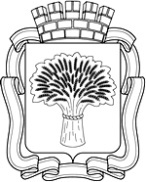 Российская ФедерацияАдминистрация города Канска
Красноярского краяПОСТАНОВЛЕНИЕ Российская ФедерацияАдминистрация города Канска
Красноярского краяПОСТАНОВЛЕНИЕ Российская ФедерацияАдминистрация города Канска
Красноярского краяПОСТАНОВЛЕНИЕ Российская ФедерацияАдминистрация города Канска
Красноярского краяПОСТАНОВЛЕНИЕ 04.05.2017 г.№419№МероприятиеСрокиМесто проведенияОтветственныйДень приезда, Официальные тренировки (согласно графику)05.05.20179.00 – 17.00Спорт. зал МБУ ДО ДЮСШМБУ ДО ДЮСШ(Т.В.Шушакова)Работа мандатной  комиссии,заседание ГСК05.05.2017в 17.00Спорт. зал МБУ ДО ДЮСШМБУ ДО ДЮСШ(Т.В.Шушакова)Ответственный за открытие и закрытие соревнований 06.05.2017в 14.0007.05.2017 в 13.30Спорт. зал МБУ ДО ДЮСШМБУ ДО ДЮСШ(А.А. Андреев, Т.В.Шушакова)Размещение участников, представителей команд, гостей соревнований.05.05.2017гостиница «Сибирь», общежитие пед.колледжа, отель «Оникс»МБУ ДО ДЮСШ(Т.В.Шушакова)Обеспечить безопасность движения и охрану общественного порядка на месте проведения соревнований05-07.05. 2017МБУ ДО ДЮСШ и прилегающая территорияМО МВД России «Канский»(Н.В. Банин)Осветить в СМИ подготовку и проведение соревнованийВесь период подготовки и проведения МБУ ДО ДЮСШ(Т.И.Михайлова)Подготовить пригласительные открытки официальным лицам и гостямк 30.04. 2017-МБУ ДО ДЮСШ(А.А. Андреев, Т.В. Шушакова)Подготовка наградной атрибутикидо 05.05.2017Краевая федерация спортивной акробатикиОрганизация медицинского обслуживания в дни соревнований(в соответствии с пунктом 4 настоящего постановления)05-07.052017КГБУЗ «Канская межрайонная больница»(В.А. Шиповалов)Соревнования первенства Красноярского края (женская пара, мужская пара, смешанная пара, тройка, четверка)06 – 07.05.2016Спорт. зал МБУ ДО ДЮСШМБУ ДО ДЮСШ(Т.В. Шушакова)Отъезд команд07.05.2017МБУ ДО ДЮСШ(Т.В. Шушакова)